Аналитическая справкапо итогам взаимопосещения уроков учителямиГКОУ РД «Дербентская школа- интернат № 2».В соответствии с Программой снижения рисков низкой учебной мотивации обучающихся было проведено взаимопосещение уроков учителей-предметников и учителей начальных классов. Основными целями и задачами взаимопосещений являются: -обмен опытом работы между педагогами; - повышение качества преподавания в школе; - совершенствование профессионального мастерства педагогов через подготовку, организацию и проведение уроков взаимопосещений; - выявление учащихся, обладающих творческими способностями, стремящихся к углубленному изучению определенной учебной дисциплины или образовательной области. Было посещено 10 уроков учителями-предметниками и 2 учителями начальных классов. Учителями-предметниками были посещены следующие предметы:- география 7 класс, -русский язык 5 класс, -история 6 класс, -родная литература 8 класс, -география 5 класс, -технология 5 класс, -физика 9 класс,- география 9 класс,- биология 6 класс, -обществознание 8 класс. Учителя начальных классов посетили урок русского языка в 1-2 классах, литературное чтение в 3-4 классах. В ходе взаимопосещения установлено, что учителя  проводят уроки в соответствии с требованиями ФГОС, применяют разнообразные приёмы и методы активизации познавательной деятельности учащихся. В классах созданы благоприятные условия для нормального развития детей, учителя используют возможности для успешного овладения учащимися программным материалом для формирования у учащихся универсальных учебных действий. Все уроки соответствуют структуре современного урока. Тематические планы уроков учителей грамотно отражают содержание учебного материала. Следует отметить доброжелательность учителей, взаимопонимание с учащимися. Уроки проходят в хорошем темпе. Таким образом, следует сделать вывод, что взаимопосещение уроков - очень важный этап в работе каждого учителя. Оно даёт возможность познакомиться с опытом коллег, увидеть «изюминки» в их работе. Следует взять это на вооружение,  и в план школы на следующий год включить взаимопосещение уроков математики, химии, ОБЖ. Все уроки даны в соответствии с календарно-тематическим планированием. Однако следует отметить затруднения учителей в подготовке современного урока, которые выражаются в следующем:  затруднения в организации самостоятельной познавательной деятельности, некоторые из учащихся не умеют эффективно работать с текстом, использовать знания в конкретной ситуации, способствующей умственному развитию;  однообразие форм и методов проверки домашнего задания; в применении различных средств обучения, в том числе и технических, направленных на повышение темпа урока и экономию времени для освоения нового учебного материала и способов его изучения, а также на применение приобретенных знаний, умений и навыков;  затруднения в активизации познавательного интереса учащихся на уроке, повышении их эмоционального настроения. Рекомендации:  Учителям-предметникам продолжить посещение уроков.  Использовать в своей работе положительный опыт коллег.  Рационально использовать оборудование кабинета.  Следить за распределением времени по этапам урока, не забывать о физ. минутках. 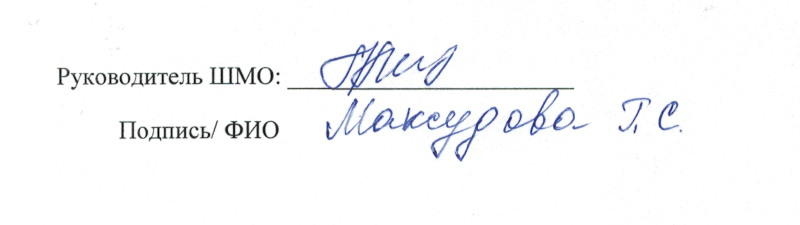 